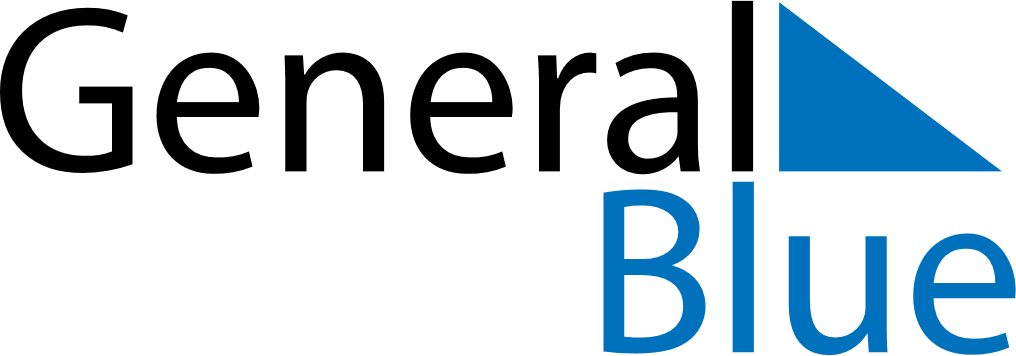 April 2024April 2024April 2024SwedenSwedenSUNMONTUEWEDTHUFRISAT123456Easter Monday789101112131415161718192021222324252627282930Walpurgis Night